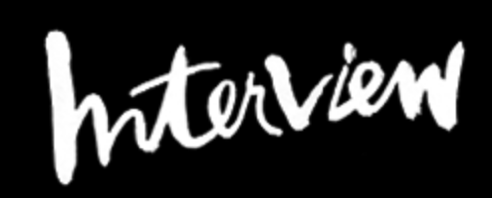 March 17, 2020https://www.interviewmagazine.com/music/chika-industry-games-add-to-queue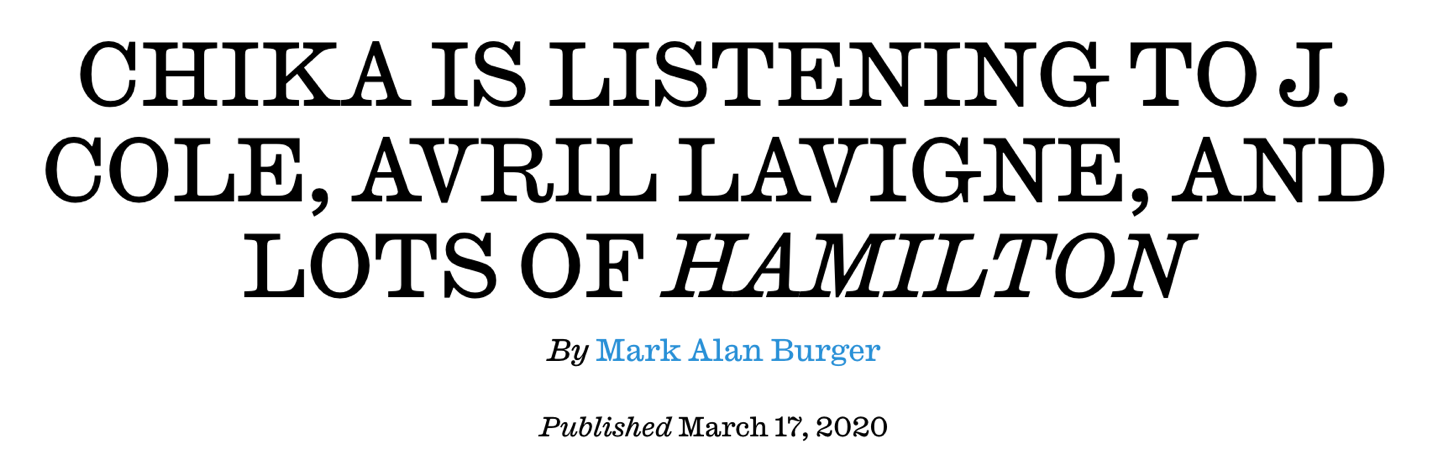 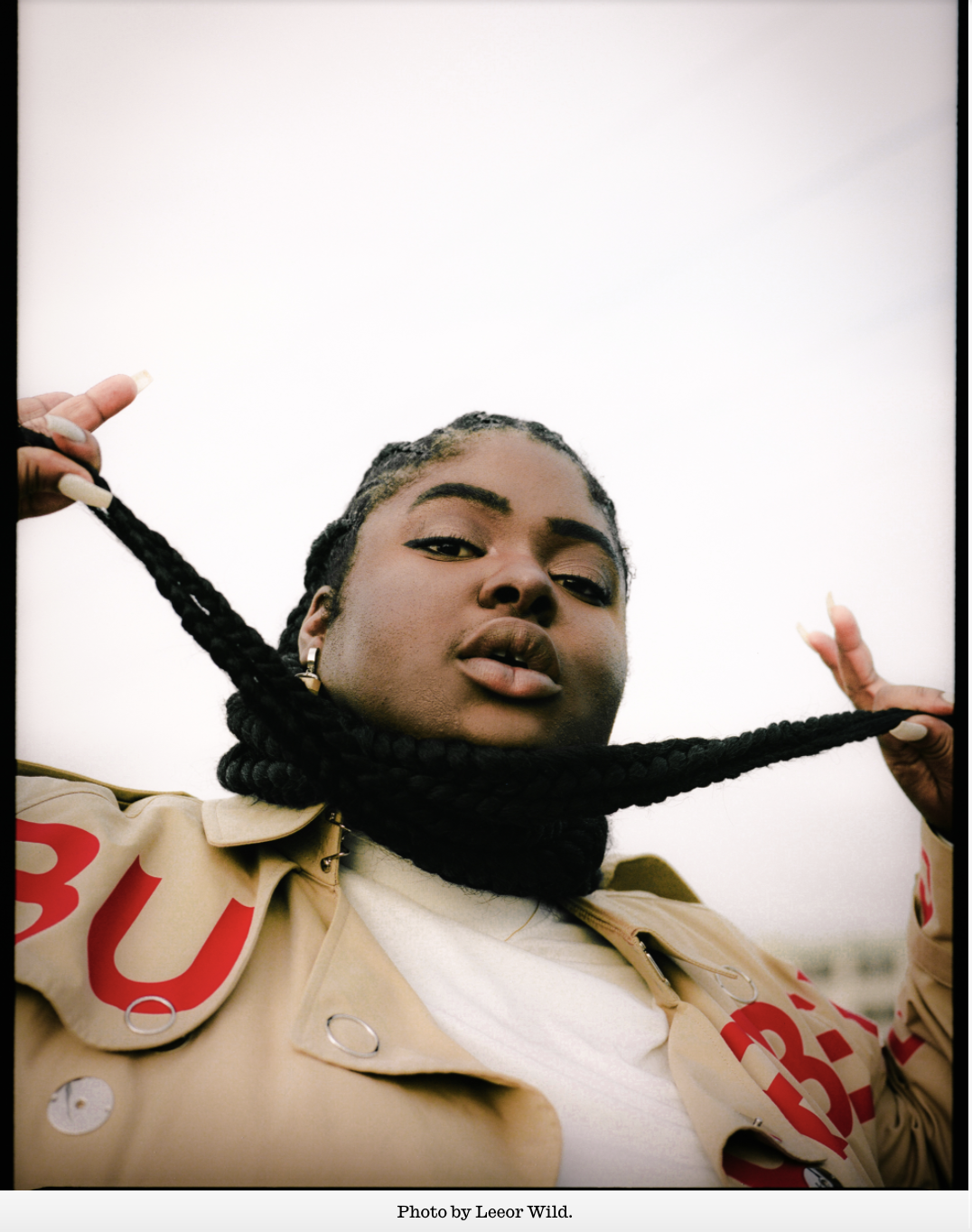 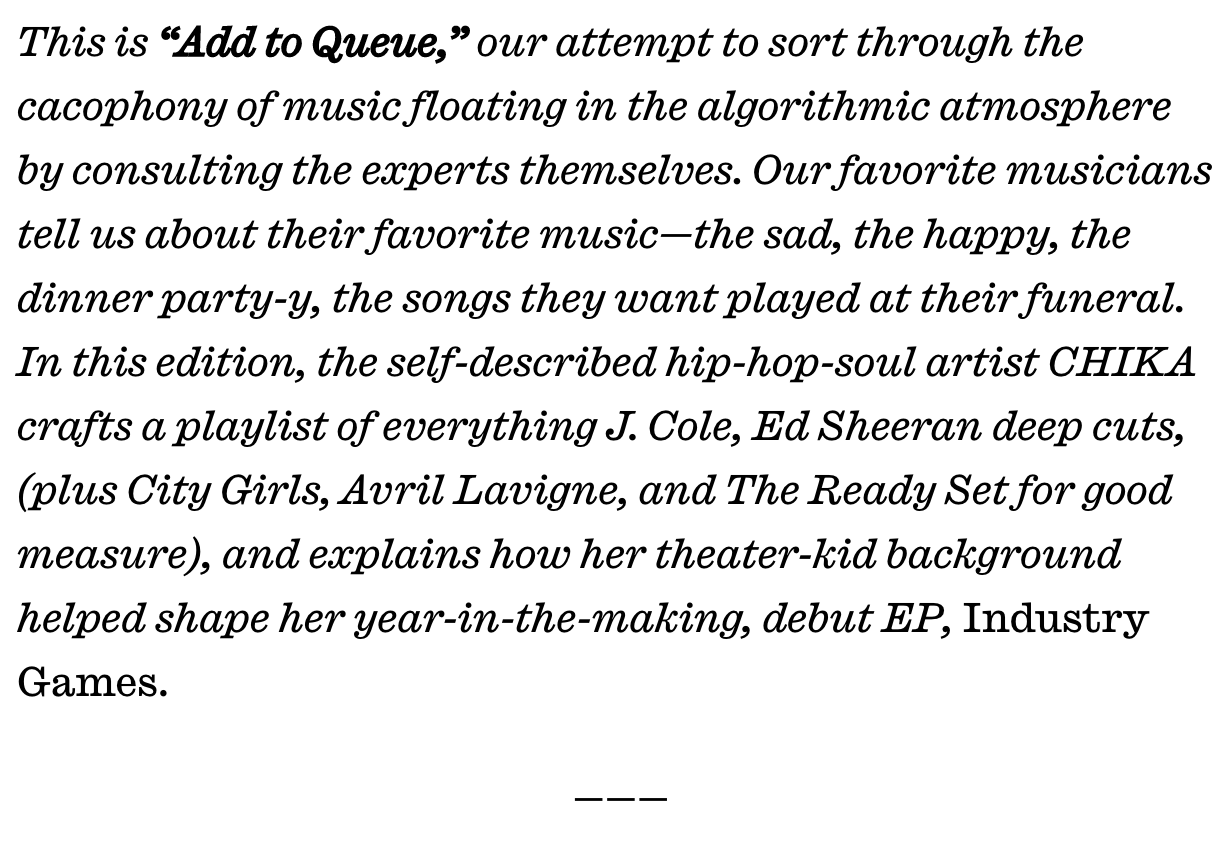 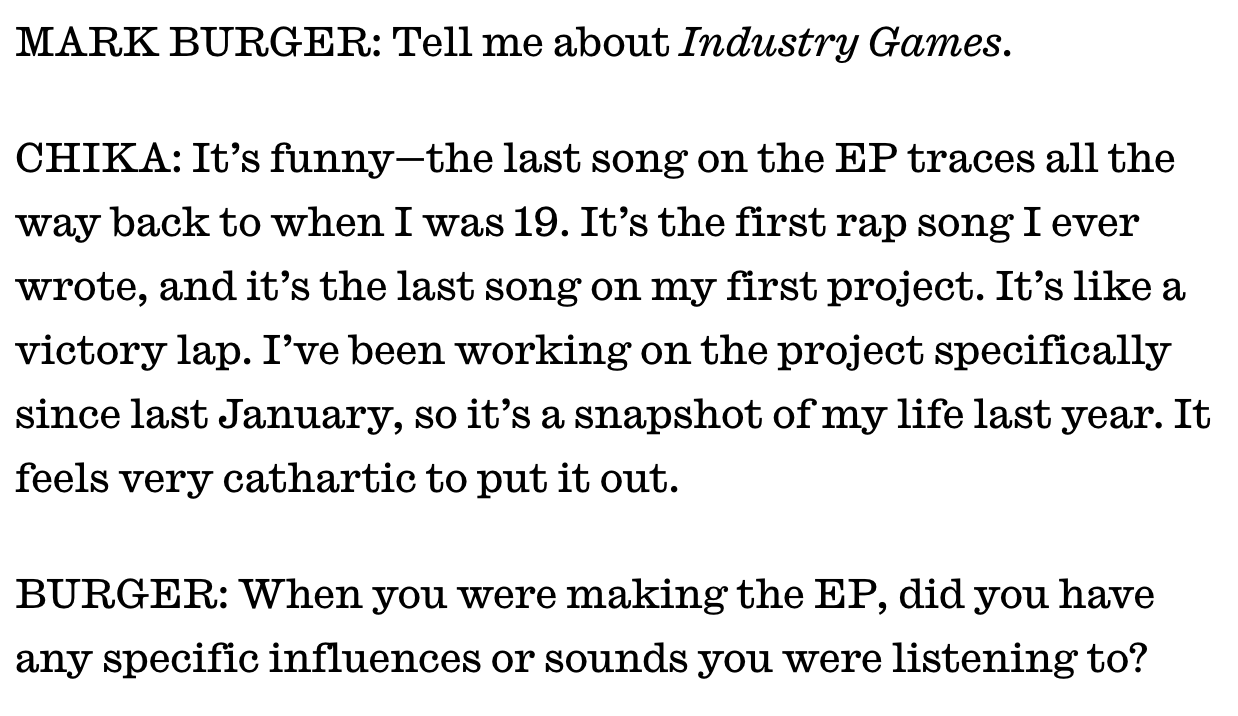 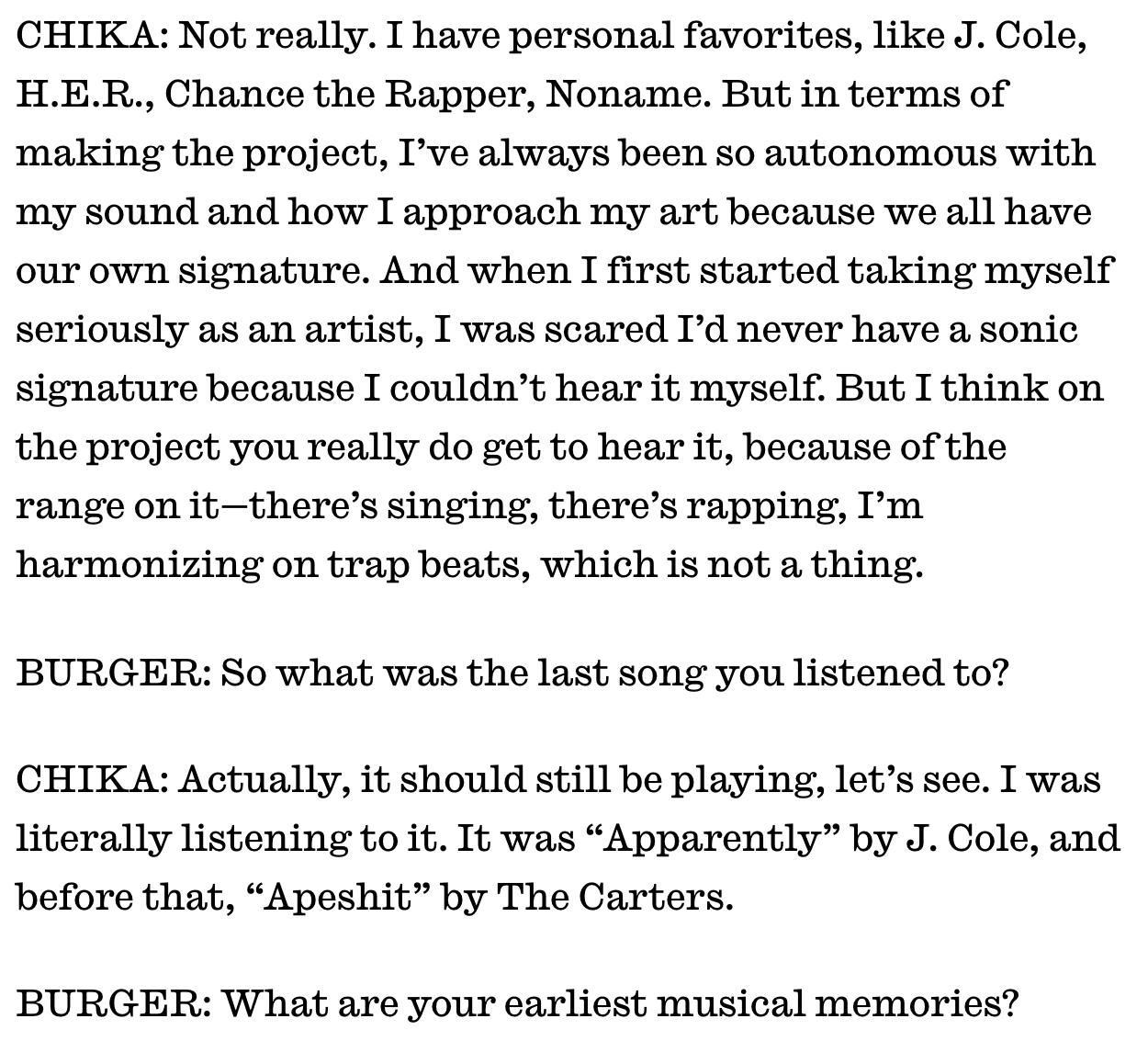 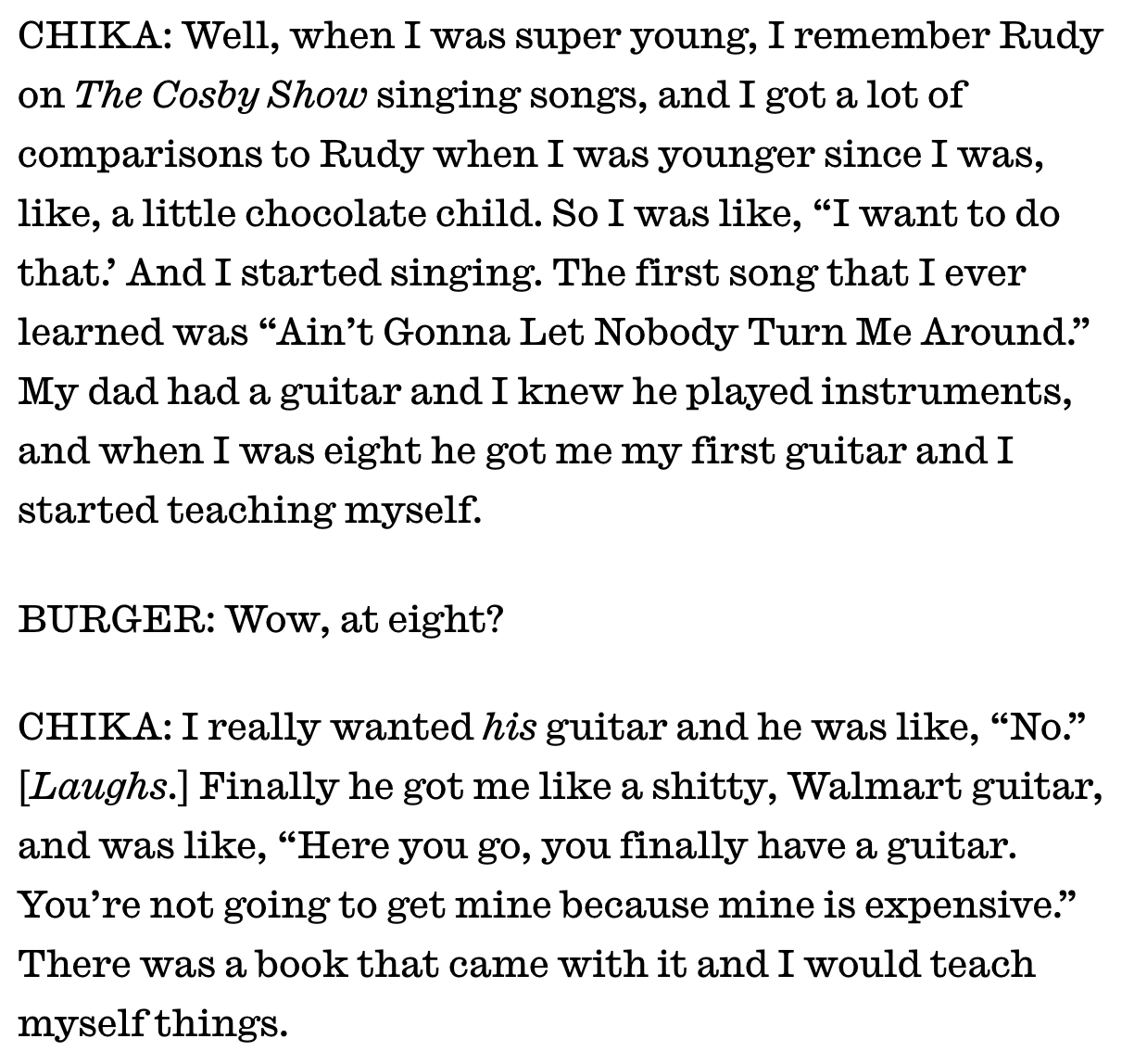 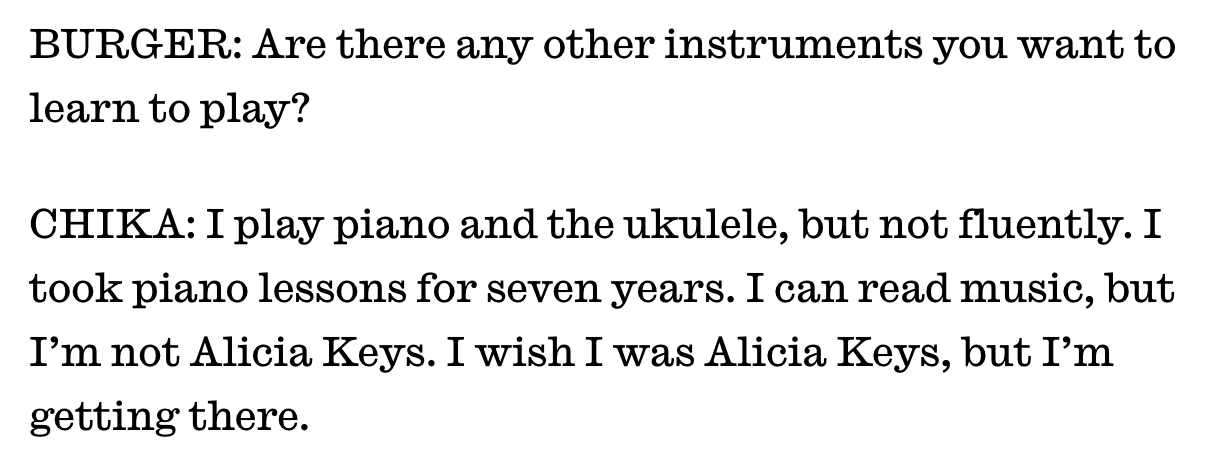 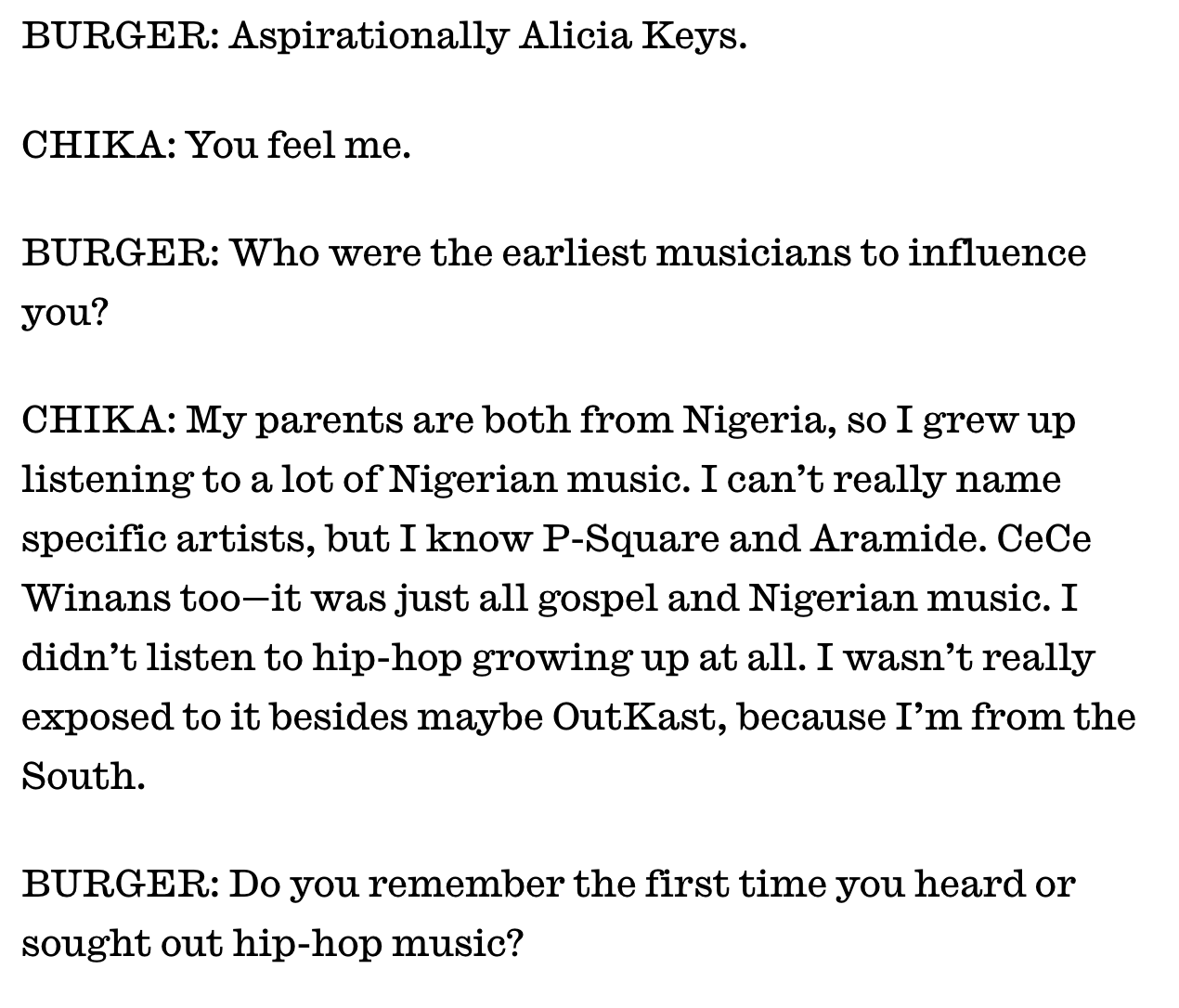 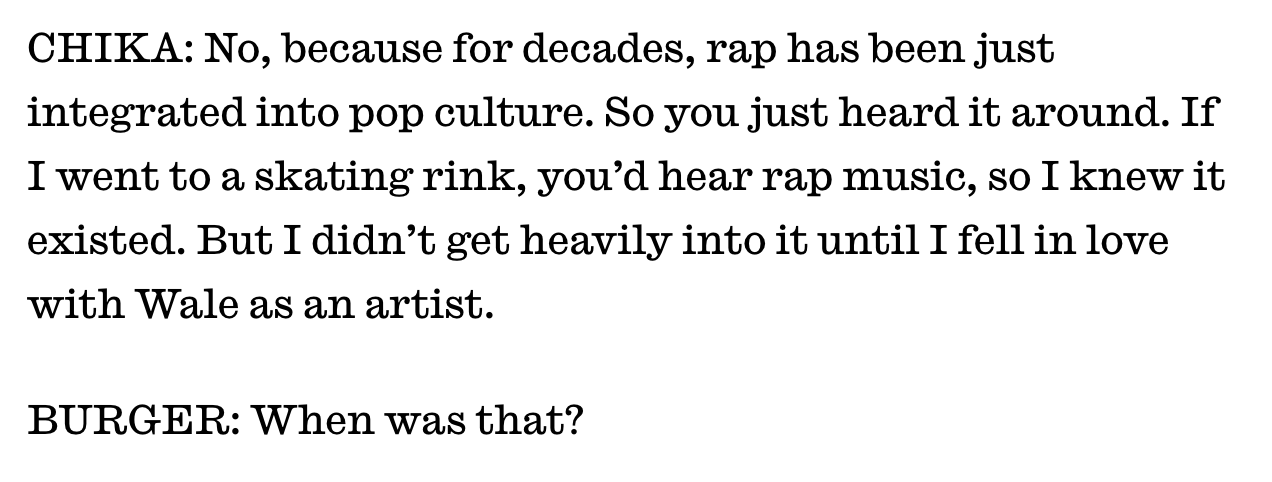 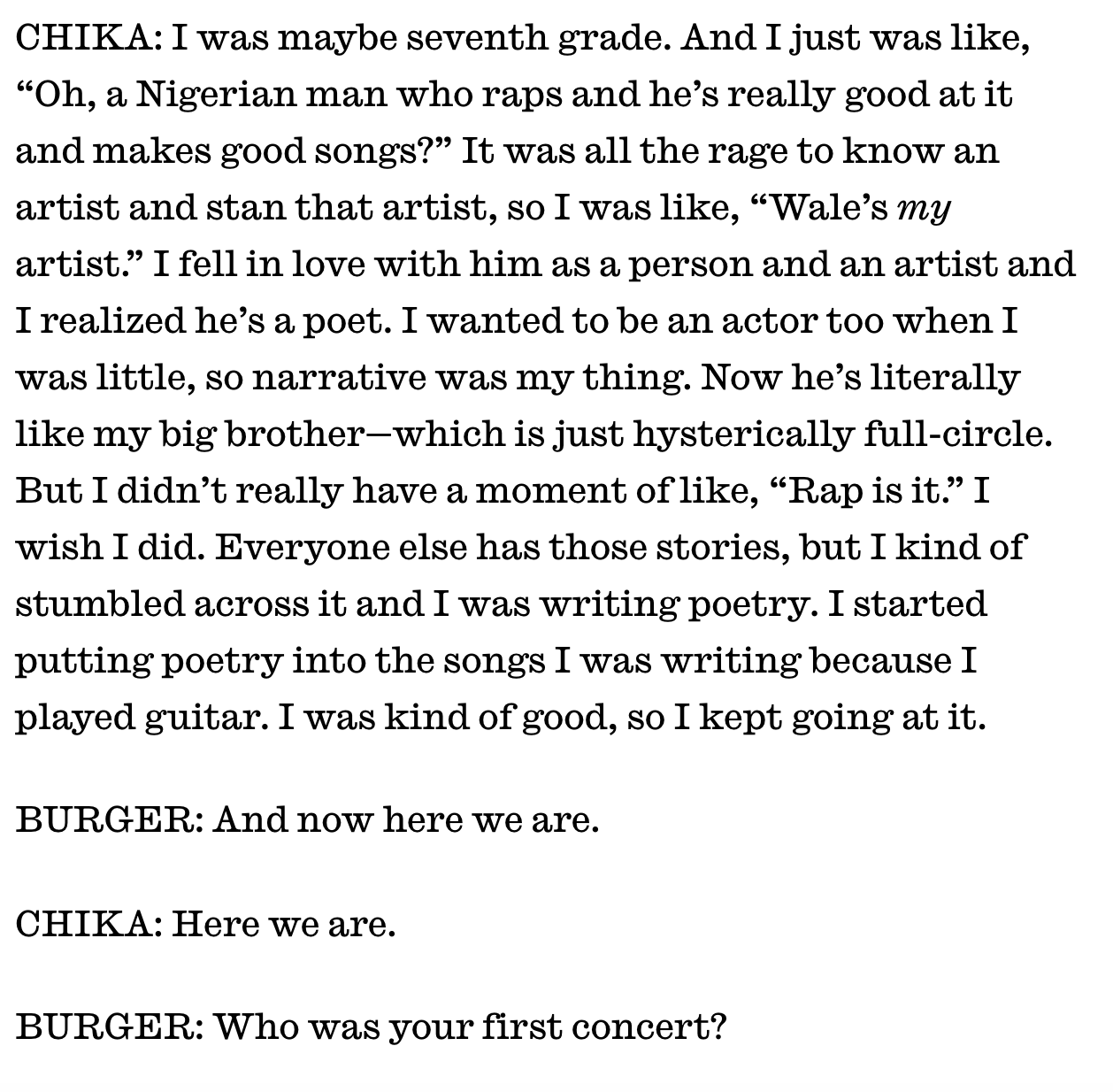 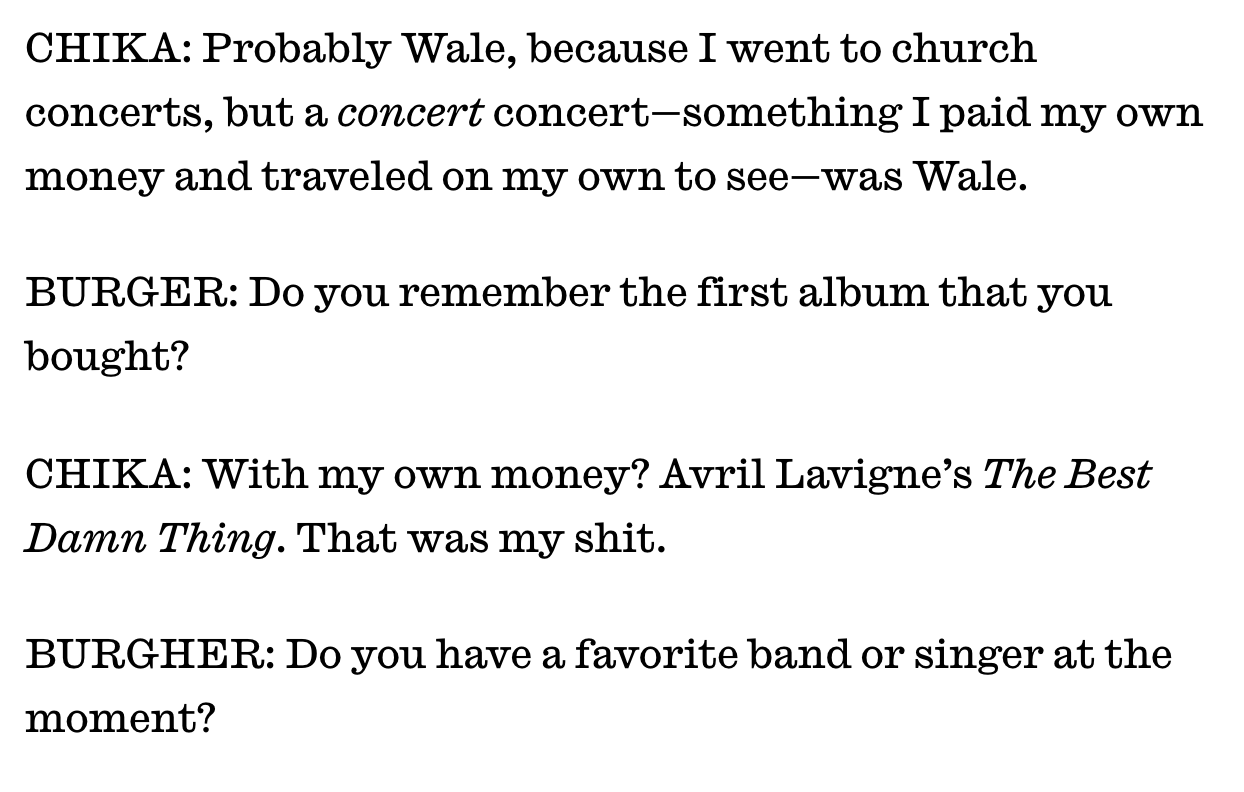 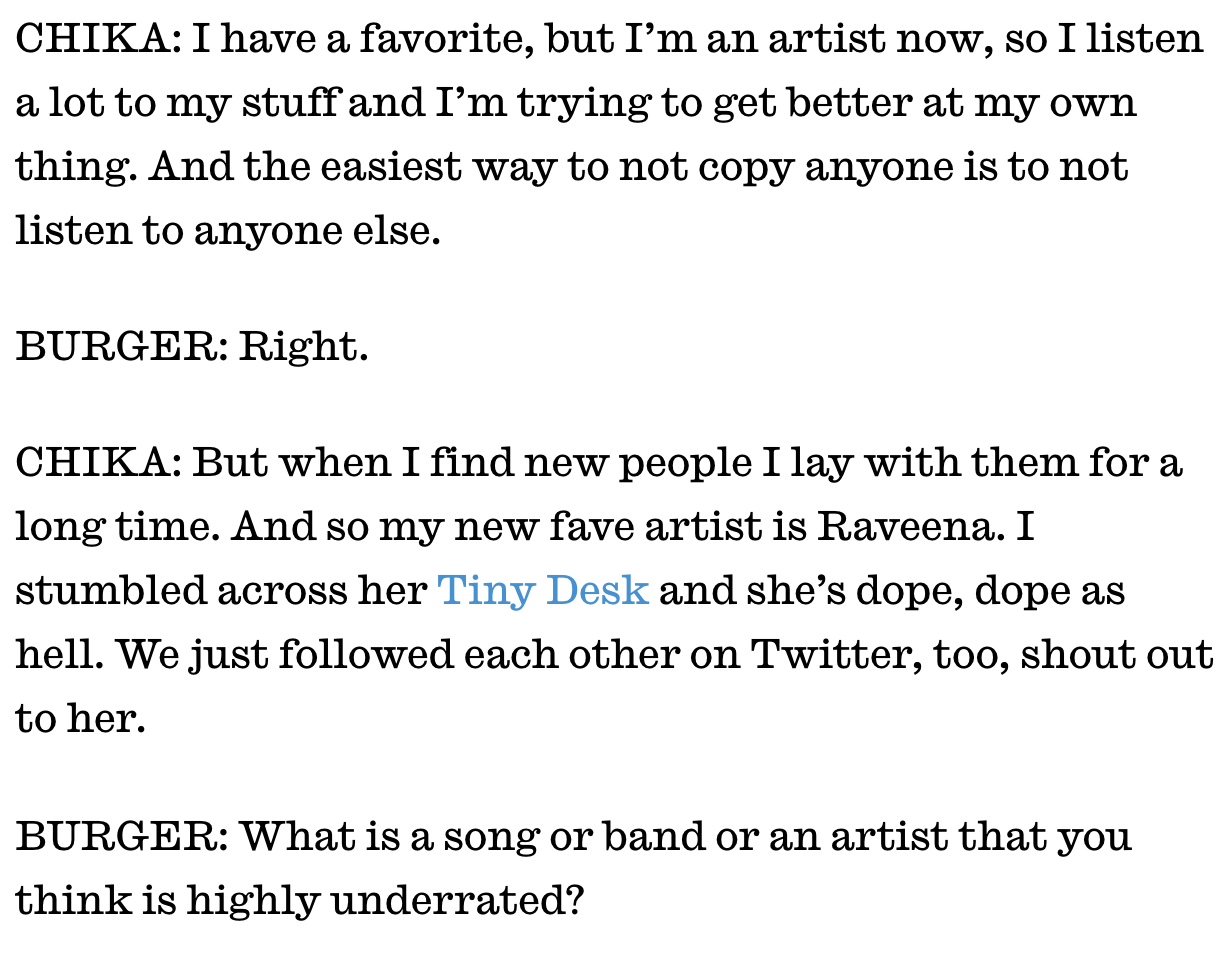 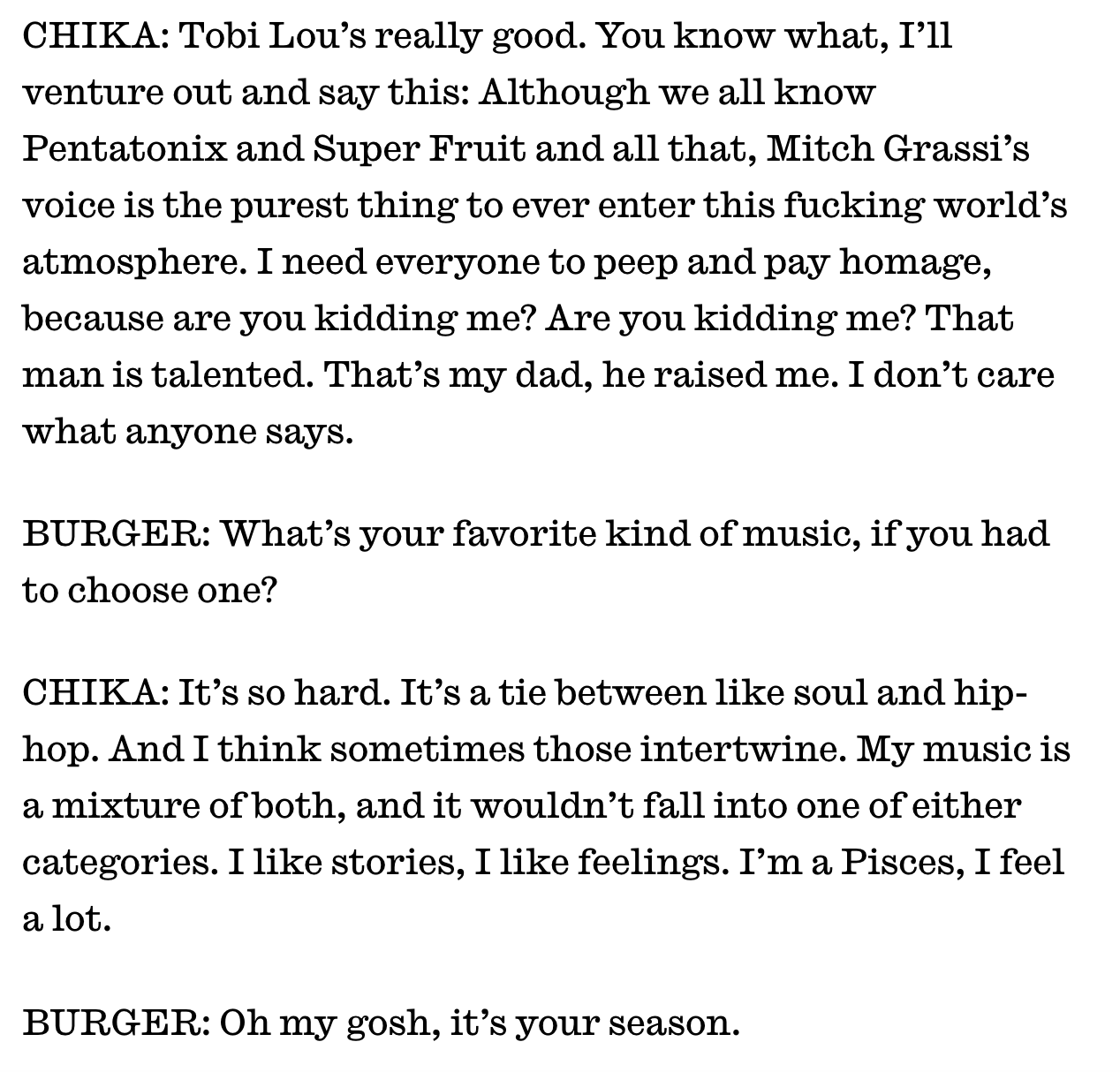 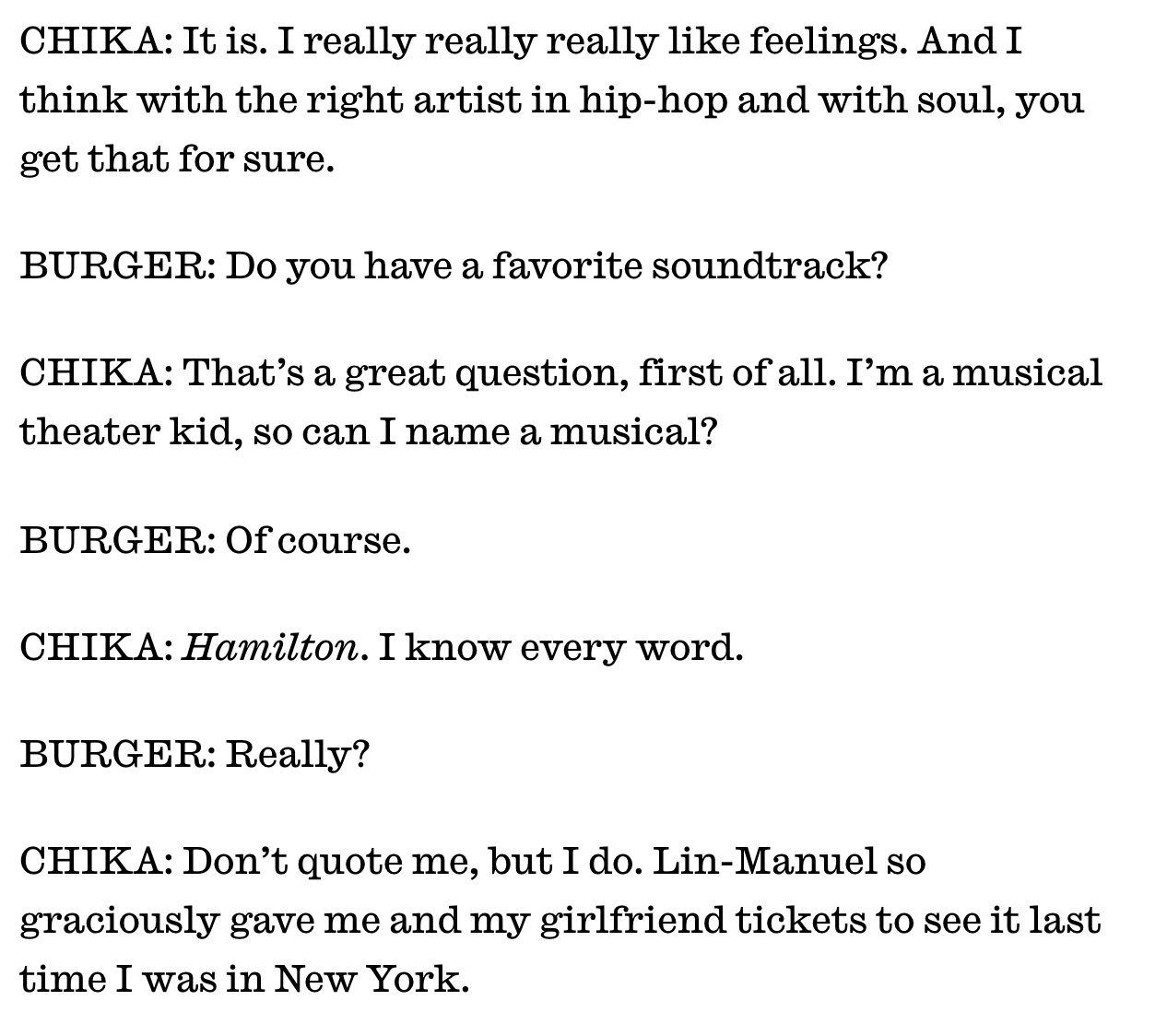 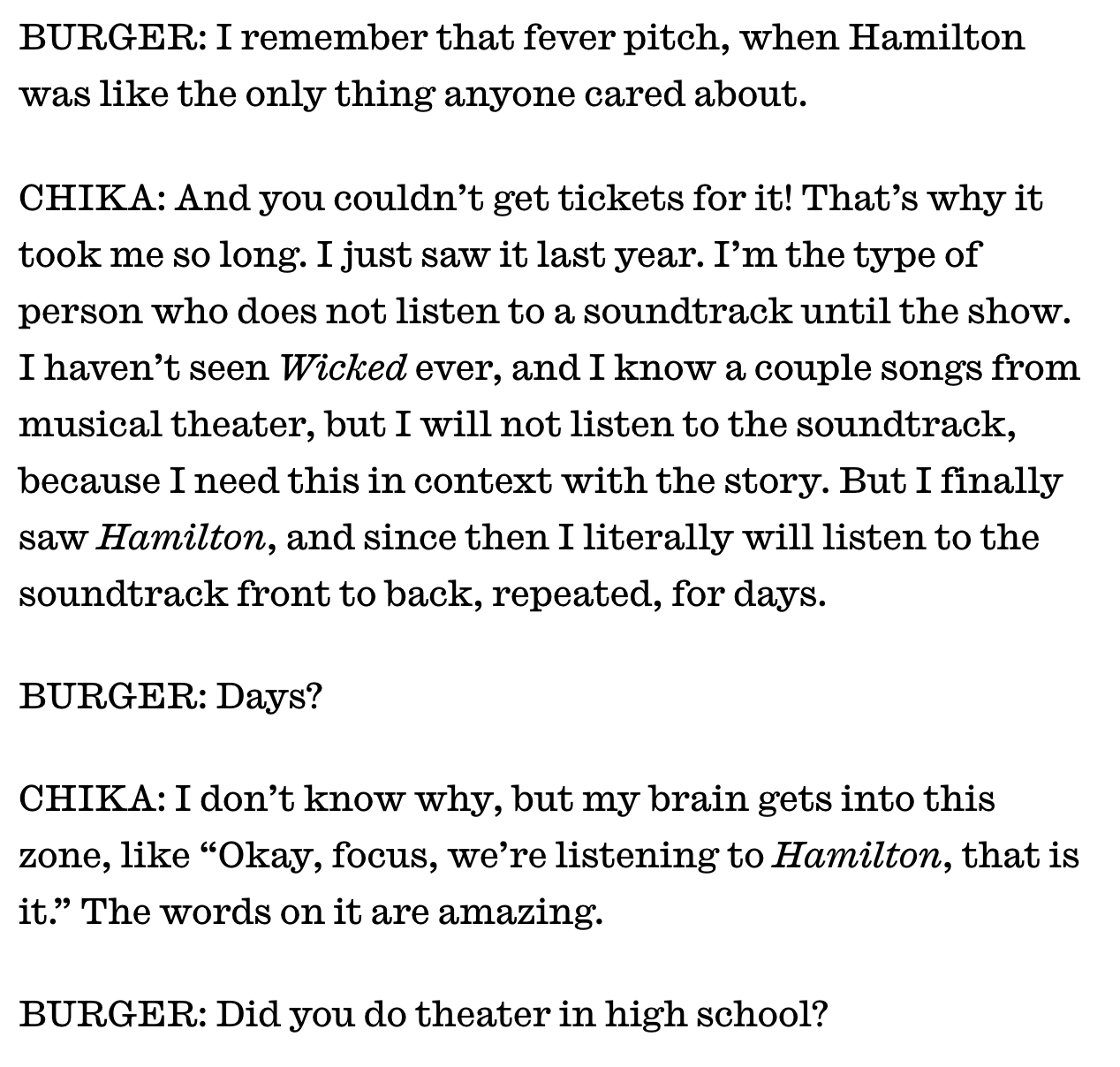 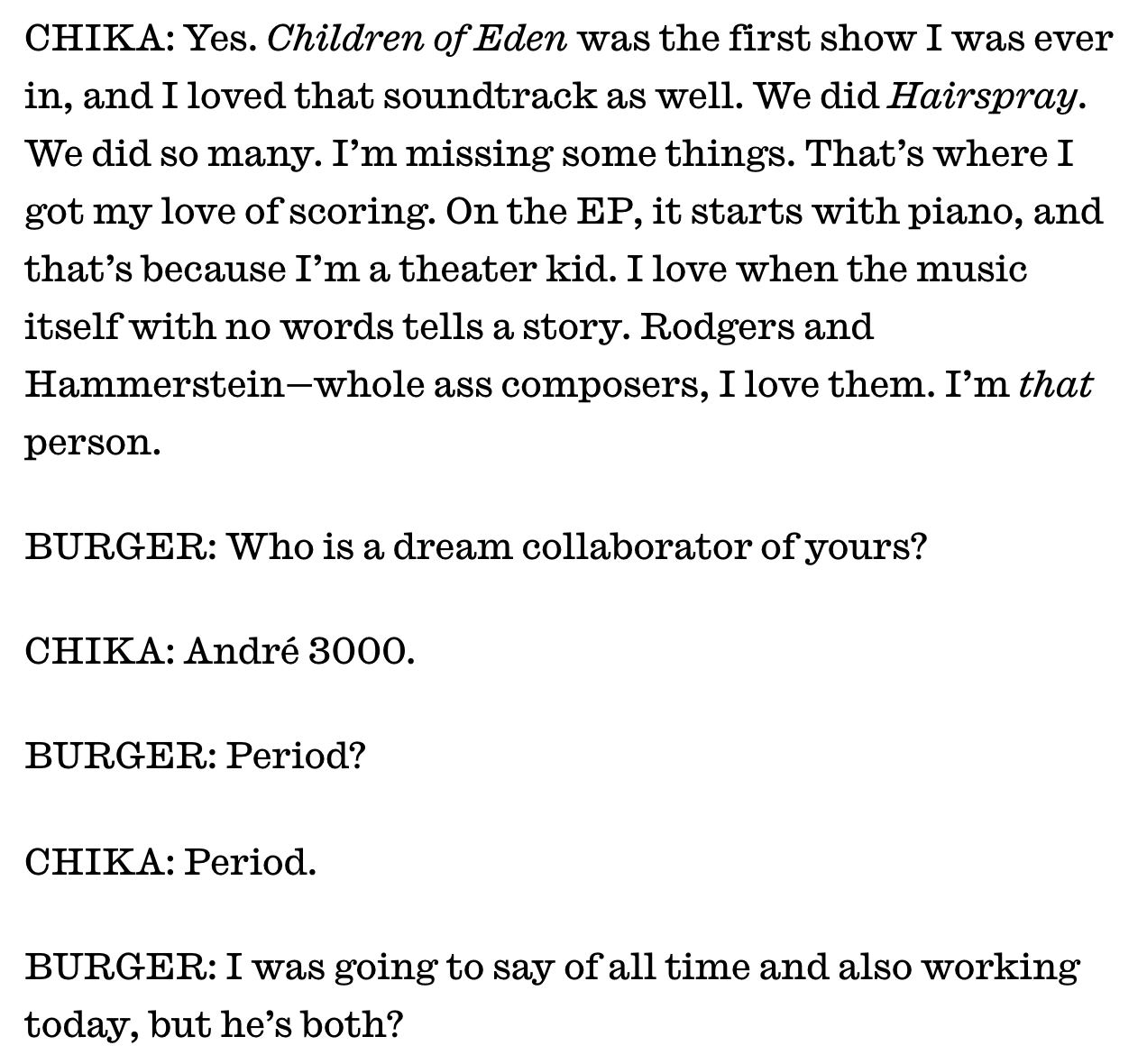 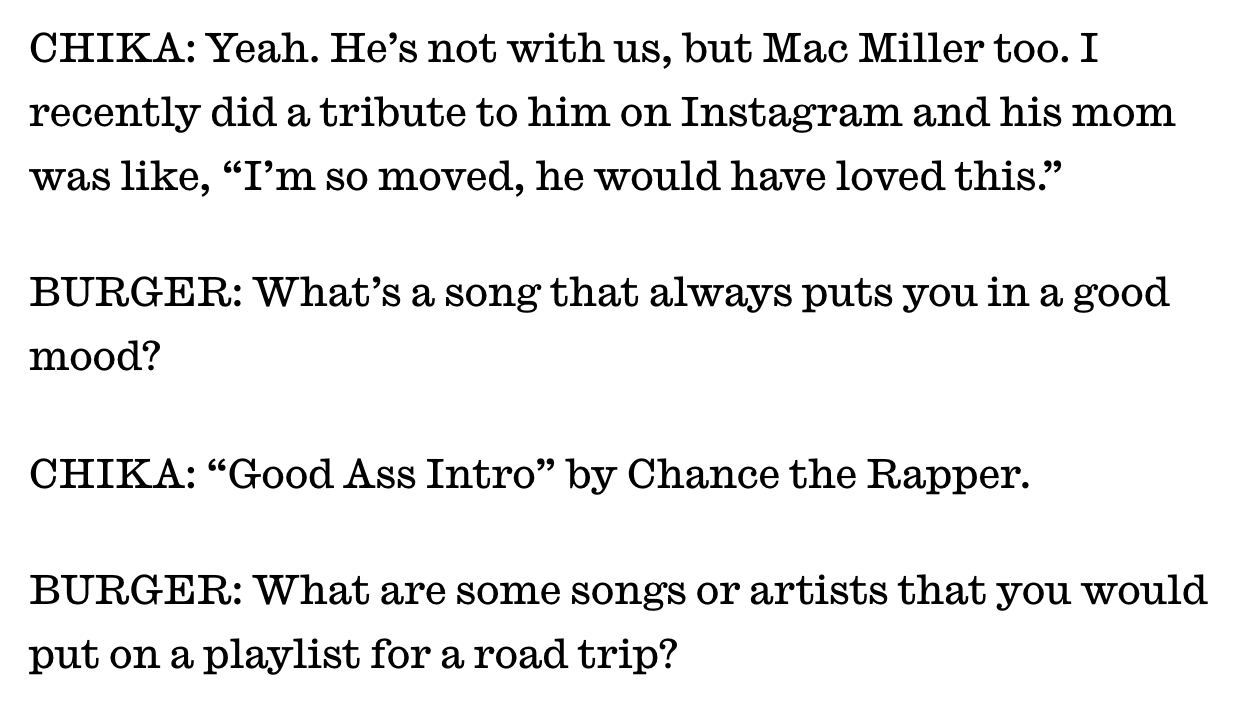 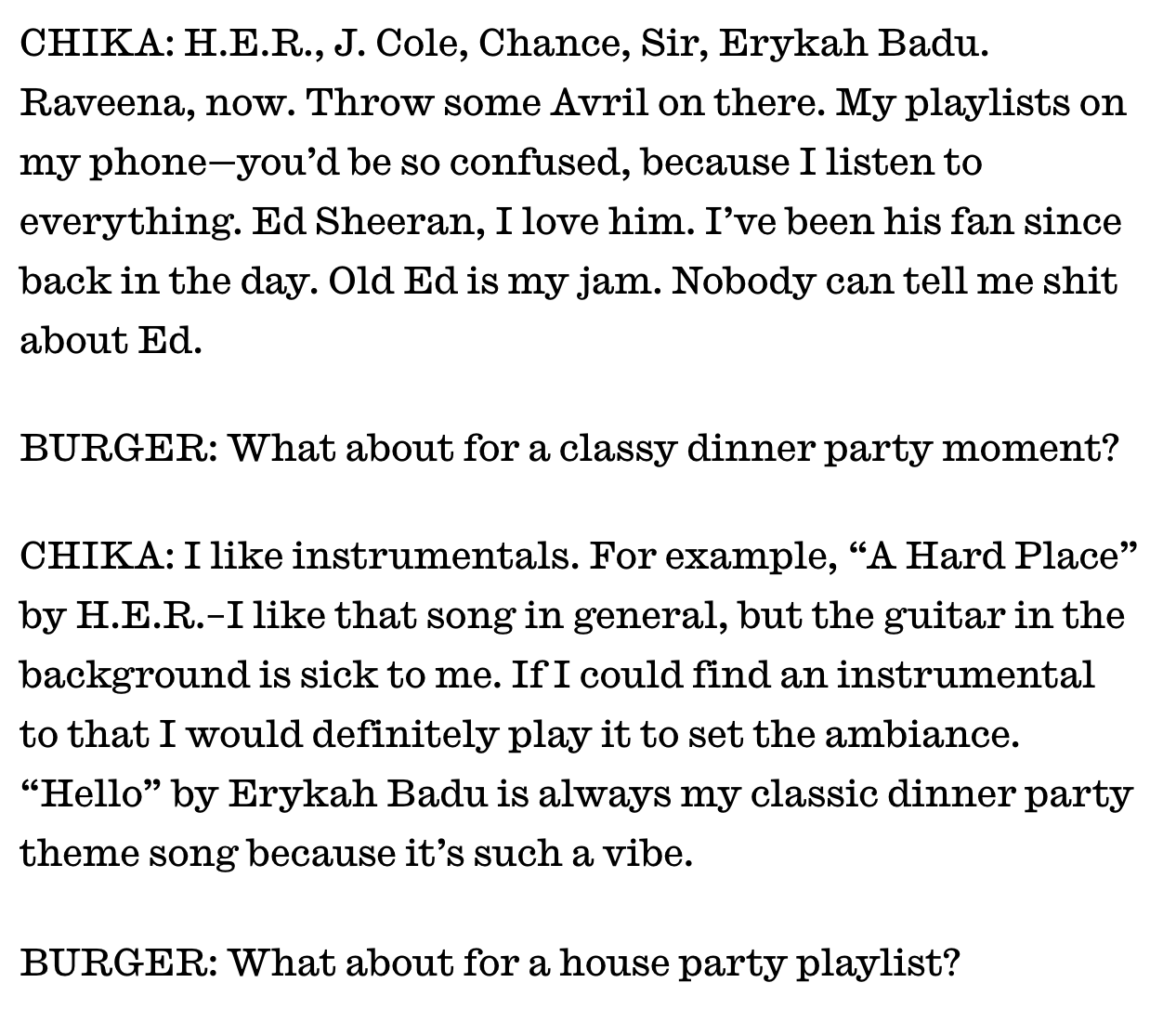 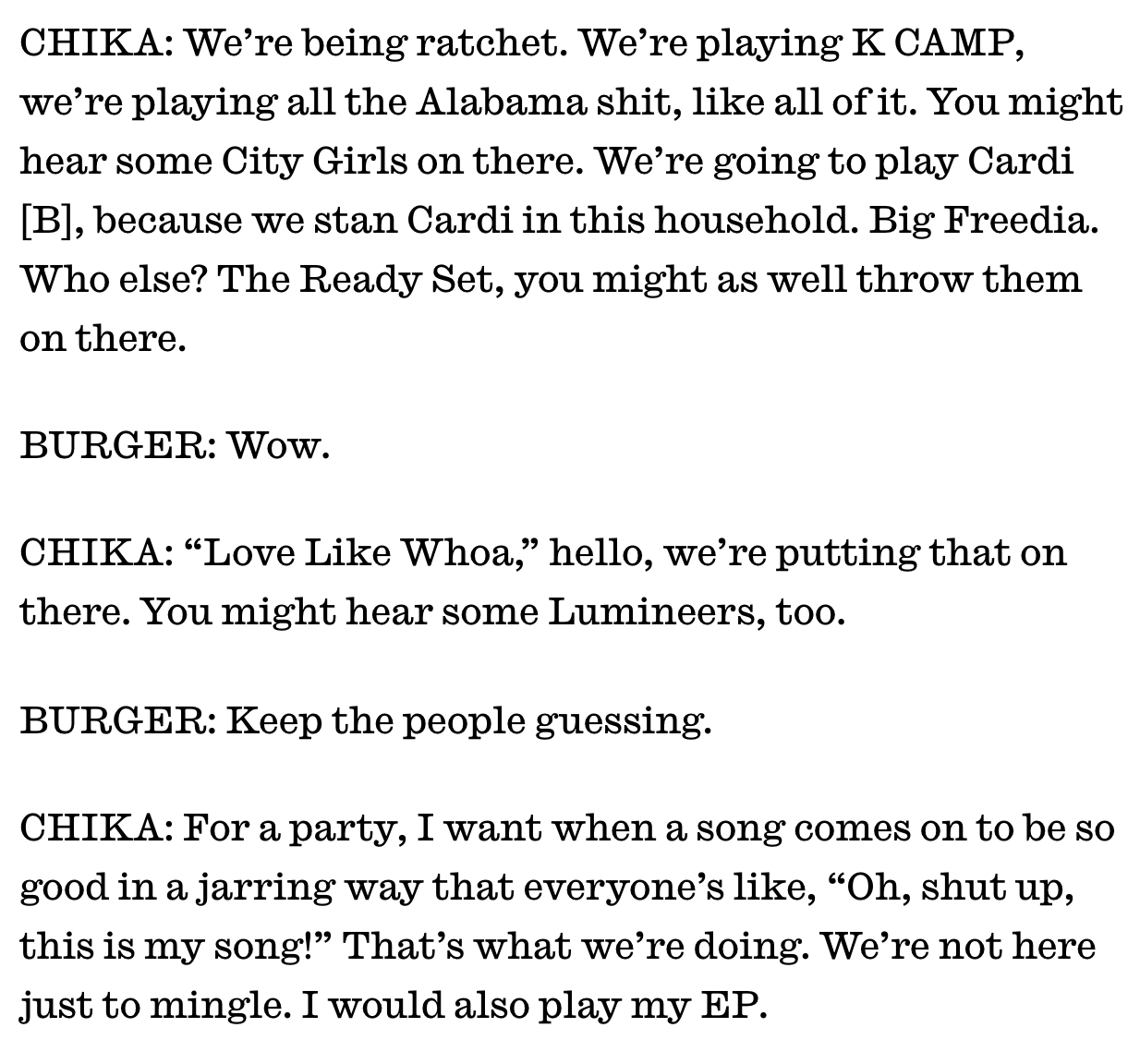 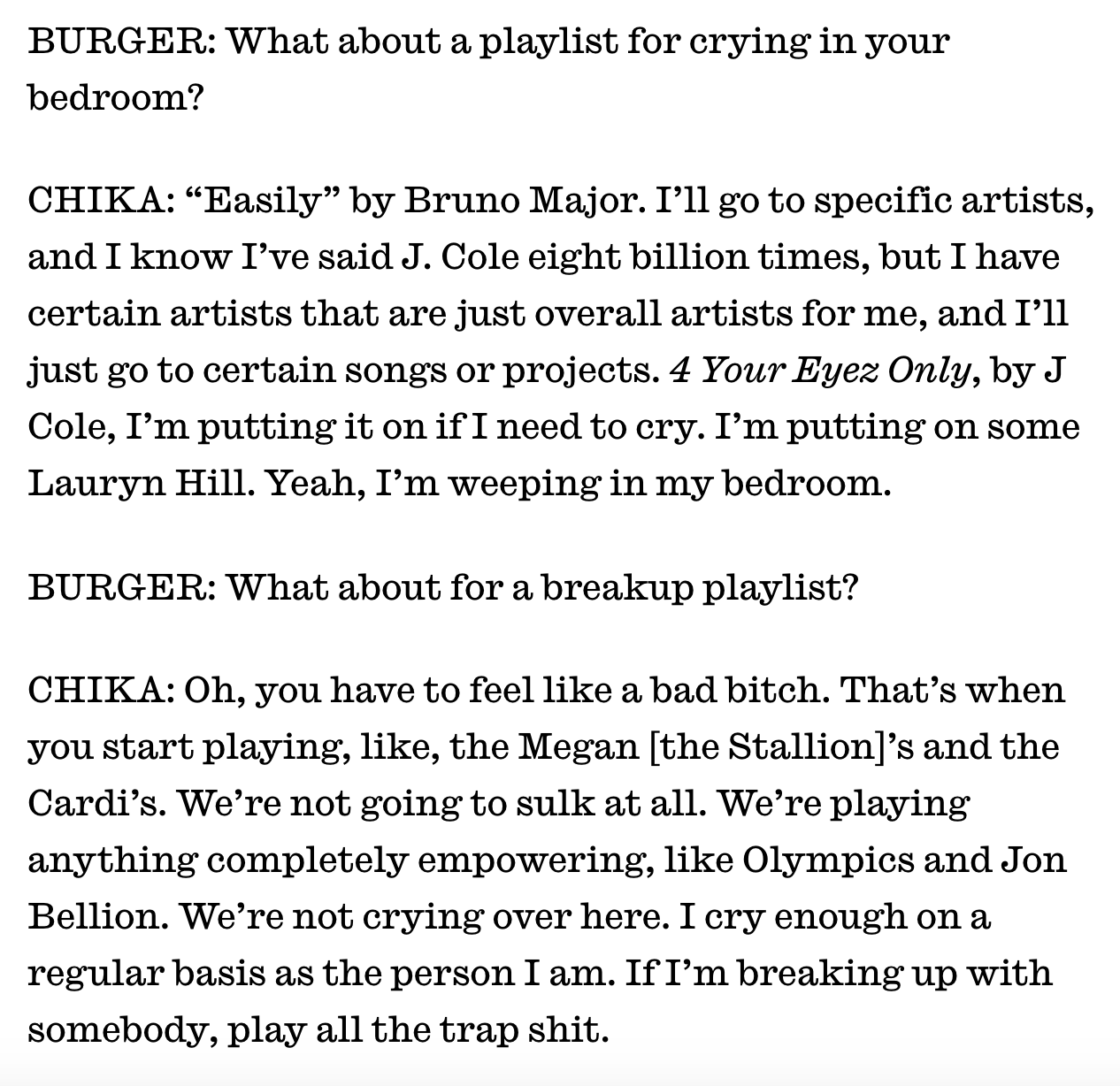 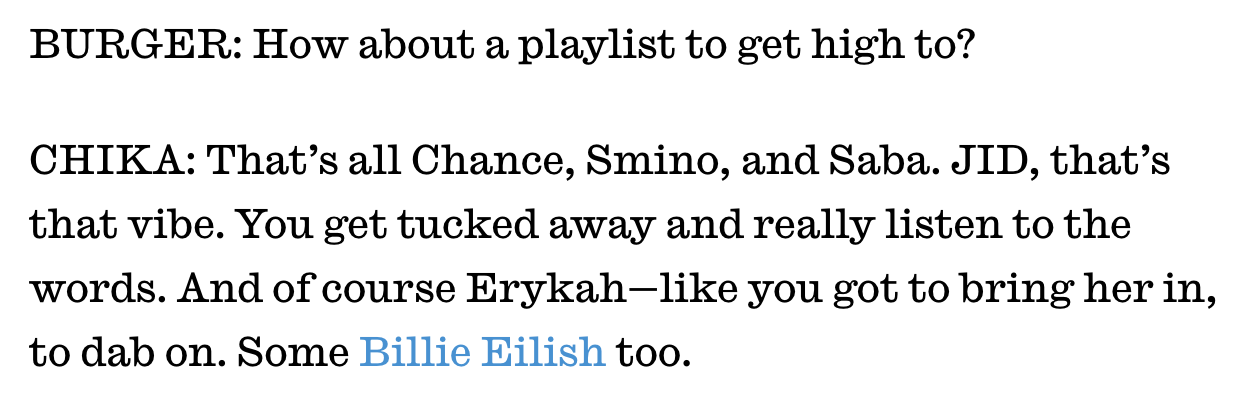 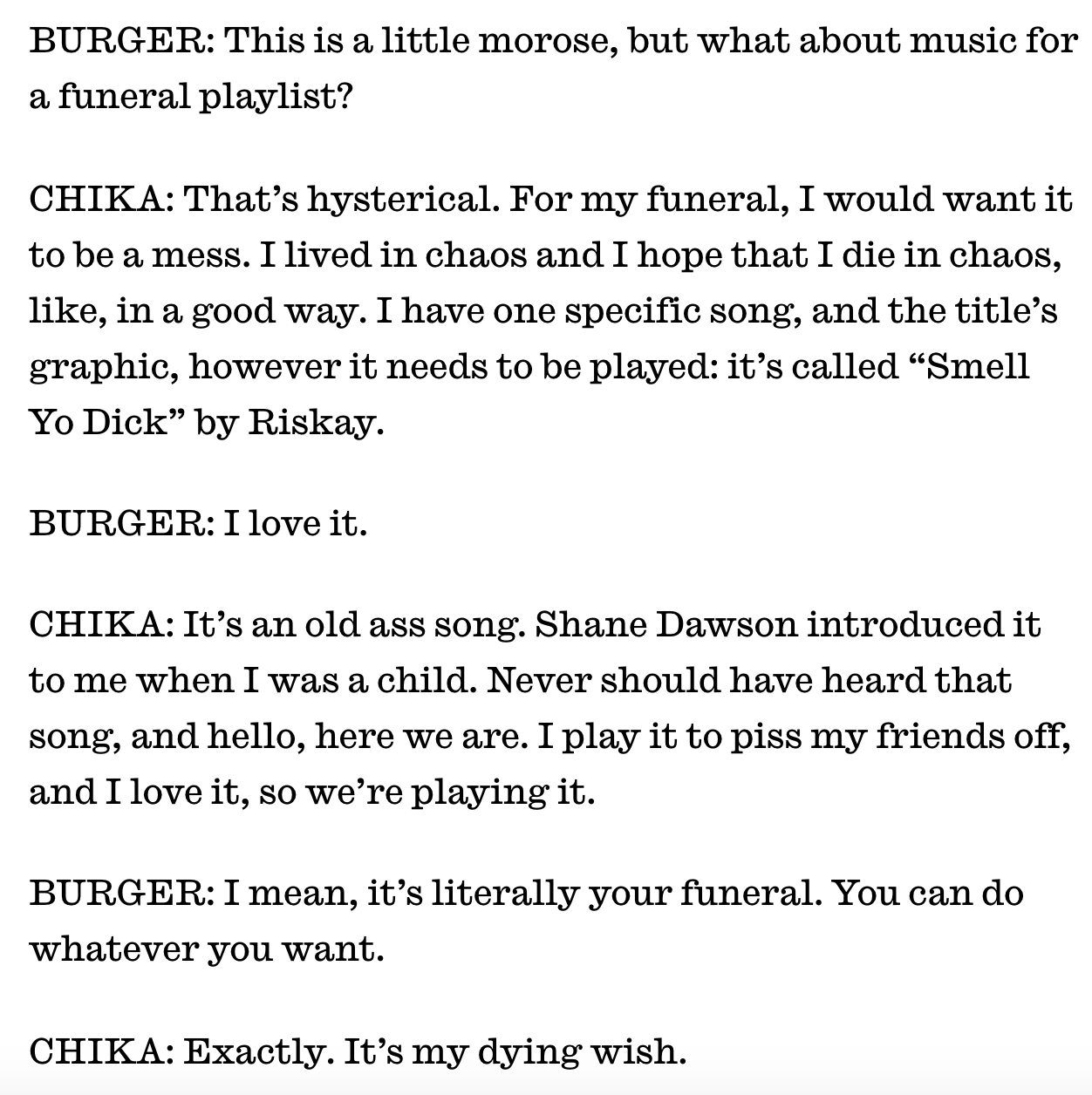 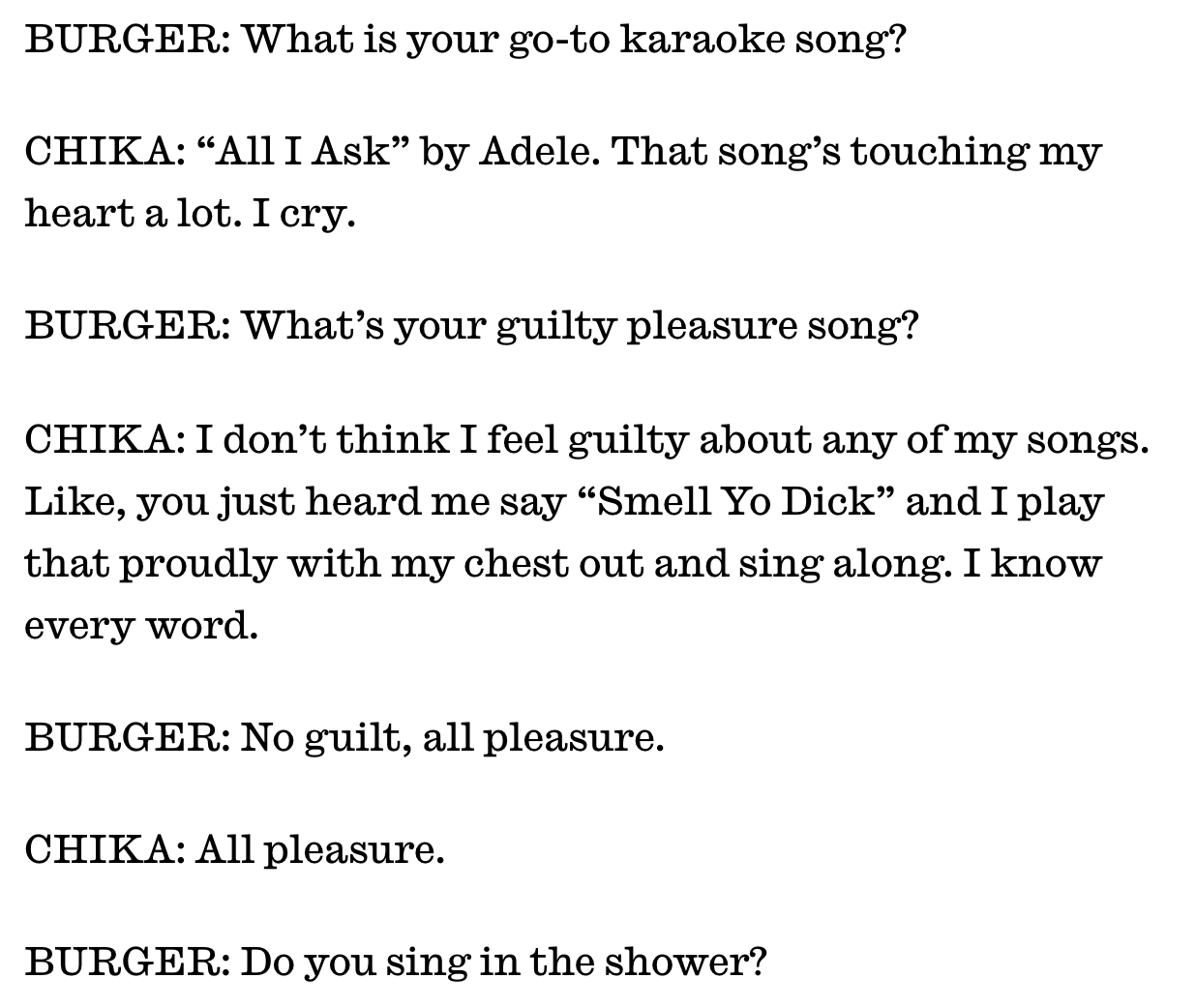 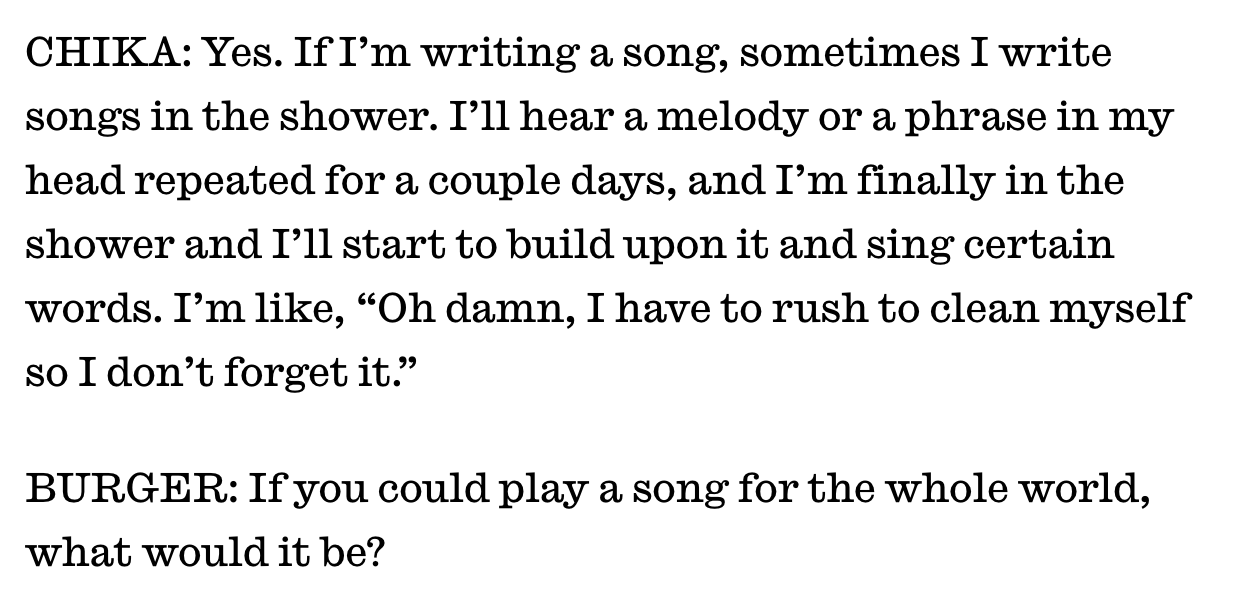 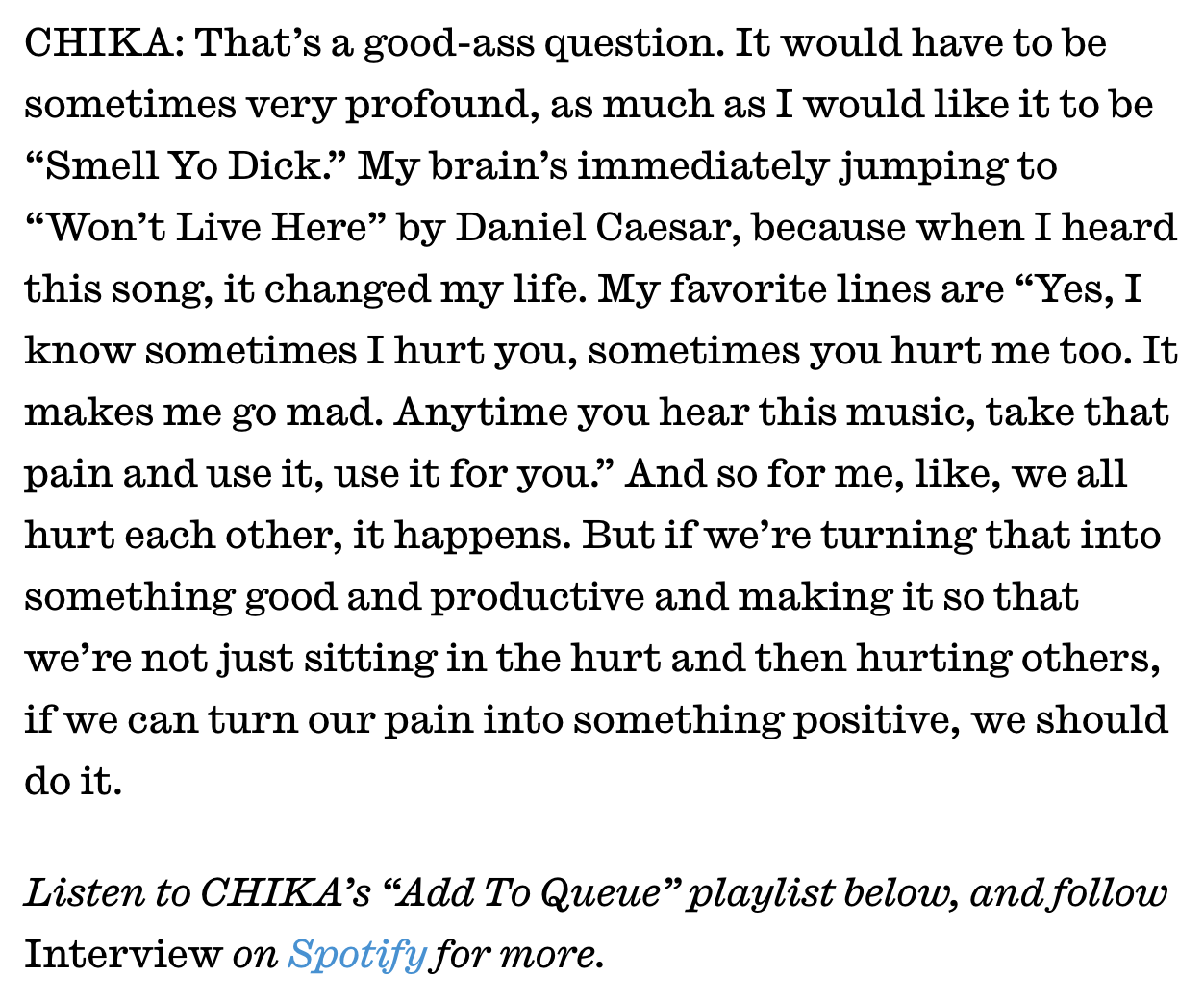 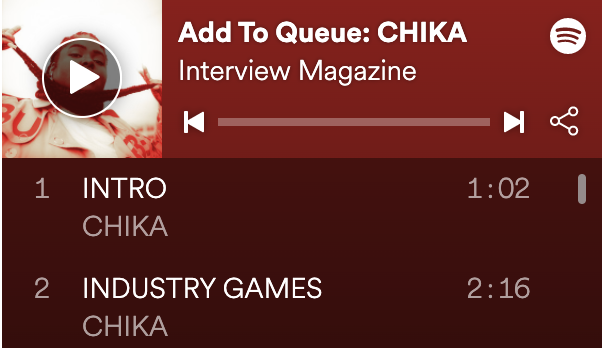 